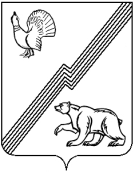 АДМИНИСТРАЦИЯ ГОРОДА ЮГОРСКАХанты-Мансийского автономного округа – Югры ПОСТАНОВЛЕНИЕот  30 октября 2018 года  									          № 3002О муниципальной программе города Югорска«Профилактика правонарушений, противодействие коррупции и незаконному обороту наркотиков»  В соответствии со статьей 179 Бюджетного кодекса Российской Федерации,                      Указом Президента Российской Федерации от 07.05.2018 № 204 «О национальных целях                     и стратегических задачах развития Российской Федерации на период до 2024 года», Федеральным законом от 28.06.2014 № 172-ФЗ «О стратегическом планировании в Российской Федерации», Федеральным законом от 06.10.2003 № 131-ФЗ «Об общих принципах организации местного самоуправления в Российской Федерации», постановлением администрации города Югорска от 18.10.2018 № 2876 «О модельной муниципальной программе города Югорска, порядке принятия решения о разработке муниципальных программ города Югорска, их формирования, утверждения и реализации в соответствии с национальными целями развития», в целях профилактики правонарушений:1. Утвердить муниципальную программу города Югорска «Профилактика правонарушений, противодействие коррупции и незаконному обороту наркотиков» (приложение).2. Признать утратившими силу постановления администрации города Югорска: - от 31.10.2013 № 3289 «О муниципальной программе города Югорска «Профилактика правонарушений, противодействие коррупции и незаконному обороту наркотиков в городе Югорске на 2014-2020 годы»,- от 29.04.2014 № 1819 «О внесении изменений в постановление администрации города Югорска от 31.10.2013 № 3289»;- от 25.06.2014 № 2928 «О внесении изменений в постановление администрации города Югорска от 31.10.2013 № 3289»;- от 06.08.2014 № 3994 «О внесении изменений в постановление администрации города Югорска от 31.10.2013 № 3289»;- от 19.09.2014 № 4897 «О внесении изменений в постановление администрации города Югорска от 31.10.2013 № 3289»;- от 22.10.2014 № 5600 «О внесении изменений в постановление администрации города Югорска от 31.10.2013 № 3289»;- от 17.11.2014 № 6232 «О внесении изменений в постановление администрации города Югорска от 31.10.2013 № 3289»;- от 23.12.2014 № 7243 «О внесении изменений в постановление администрации города Югорска от 31.10.2013 № 3289»;- от 30.12.2014 № 7414 «О внесении изменений в постановление администрации города Югорска от 31.10.2013 № 3289»;- от 16.04.2015 № 1847 «О внесении изменений в постановление администрации города Югорска от 31.10.2013 № 3289»;- от 21.05.2015 № 2086 «О внесении изменений в постановление администрации города Югорска от 31.10.2013 № 3289»;- от 28.08.2015 № 2902 «О внесении изменений в постановление администрации города Югорска от 31.10.2013 № 3289»;- от 01.10.2015 № 3080 «О внесении изменений в постановление администрации города Югорска от 31.10.2013 № 3289»;- от 18.12.2015 № 3648 «О внесении изменения в постановление администрации города Югорска от 31.10.2013 № 3289»;- от 04.05.2016 № 949 «О внесении изменений в постановление администрации города Югорска от 31.10.2013 № 3289 «О муниципальной программе города Югорска «Профилактика правонарушений, противодействие коррупции и незаконному обороту наркотиков в городе Югорске на 2014-2020 годы»;- от 13.09.2016 № 2215 «О внесении изменений в постановление администрации города Югорска от 31.10.2013 № 3289 «О муниципальной программе города Югорска «Профилактика правонарушений, противодействие коррупции и незаконному обороту наркотиков в городе Югорске на 2014-2020 годы»,- от 24.11.2016 № 2959 «О внесении изменений в постановление администрации города Югорска от 31.10.2013 № 3289 «О муниципальной программе города Югорска «Профилактика правонарушений, противодействие коррупции и незаконному обороту наркотиков в городе Югорске на 2014-2020 годы»;- от 11.07.2017 № 1671 «О внесении изменений в постановление администрации города Югорска от 31.10.2013 № 3289 «О муниципальной программе города Югорска «Профилактика правонарушений, противодействие коррупции и незаконному обороту наркотиков в городе Югорске на 2014-2020 годы»;- от 19.12.2017 № 3209 «О внесении изменений в постановление администрации города Югорска от 31.10.2013 № 3289 «О муниципальной программе города Югорска «Профилактика правонарушений, противодействие коррупции и незаконному обороту наркотиков в городе Югорске на 2014-2020 годы»;- от 19.12.2017 № 3210 «О внесении изменений в постановление администрации города Югорска от 31.10.2013 № 3289 «О муниципальной программе города Югорска «Профилактика правонарушений, противодействие коррупции и незаконному обороту наркотиков в городе Югорске на 2014-2020 годы»;- от 20.03.2018 № 805 «О внесении изменений в постановление администрации города Югорска от 31.10.2013 № 3289 «О муниципальной программе города Югорска «Профилактика правонарушений, противодействие коррупции и незаконному обороту наркотиков в городе Югорске на 2014-2020 годы»;- от 27.03.2018 № 872 «О внесении изменений в постановление администрации города Югорска от 31.10.2013 № 3289 «О муниципальной программе города Югорска «Профилактика правонарушений, противодействие коррупции и незаконному обороту наркотиков в городе Югорске на 2014-2020 годы»;- от 17.04.2018 № 1063 «О внесении изменений в постановление администрации города Югорска от 31.10.2013 № 3289 «О муниципальной программе города Югорска «Профилактика правонарушений, противодействие коррупции и незаконному обороту наркотиков в городе Югорске на 2014-2020 годы».3. Опубликовать постановление в официальном печатном издании города Югорска, разместить на официальном сайте органов местного самоуправления города Югорска                       и в государственной автоматизированной системе «Управление».4. Настоящее постановление вступает в силу после его официального опубликования,          но не ранее 01.01.2019.5. Контроль за выполнением постановления возложить на начальника управления внутренней политики и общественных связей администрации города Югорска А.Н. Шибанова.Исполняющий обязанностиглавы города Югорска                                                                                         Т.И. ДолгодвороваПриложениек постановлениюадминистрации города Югорскаот   30 октября 2018 года   №  3002Муниципальная программа города Югорска«Профилактика правонарушений, противодействие коррупции и незаконному обороту наркотиков»(далее – муниципальная программа)Паспортмуниципальной программы города ЮгорскаРаздел 1. О стимулировании инвестиционной и инновационной деятельности, развитие конкуренции и негосударственного сектора экономикиФормирование благоприятной деловой средыМуниципальной программой планируется реализация на территории города Югорска мероприятий, направленных на формирование у населения здорового образа жизни, создание условий проведения профилактики правонарушений, наркомании, противодействия коррупции. Мероприятия муниципальной программы способствуют привлечению негосударственных организаций, волонтерских движений к реализации проектов, к участию              в городских мероприятиях по реализации государственной политики в сфере профилактики правонарушений, наркомании, по противодействию коррупции.Мероприятия, реализуемые в рамках муниципальной программы, не направлены                      на регулирование отношений в сфере предпринимательской деятельности.Инвестиционные проектыМуниципальная программа не содержит инвестиционных проектов, реализуемых,                   в том числе, на принципах проектного управления.Развитие конкуренцииМероприятия муниципальной программы не направлены на осуществление мер                      по развитию конкуренции и содействию импортозамещения в городе Югорске, реализацию стандарта развития конкуренции.Раздел 2. Механизм реализации муниципальной программыРеализацию муниципальной программы осуществляет ответственный исполнитель – Управление внутренней политики и общественных связей администрации города Югорска (далее - ответственный исполнитель).Ответственный исполнитель осуществляет координацию и контроль деятельности соисполнителей муниципальной программы, обеспечение реализации мероприятий муниципальной программы, совершенствование механизма реализации муниципальной программы.Ответственный исполнитель обладает правом вносить предложения об изменении объемов финансовых средств, направляемых на решение отдельных задач муниципальной программы, корректировки, связанные с оптимизацией либо реализацией программных мероприятий.Ответственный исполнитель может создавать действующие рабочие группы с участием общественных организаций для осуществления контроля за ходом реализации мероприятий муниципальной программы, а также мониторинга в области профилактики правонарушений, противодействия коррупции. Соисполнители муниципальной программы выполняют свои функции                                         во взаимодействии с заинтересованными органами местного самоуправления, подведомственными организациями хозяйствующими субъектами.Соисполнители муниципальной программы несут ответственность за реализацию мероприятий муниципальной программы, эффективное и целевое использование средств.Соисполнители муниципальной программы организуют исполнение муниципальной программы, в установленные сроки предоставляют информацию об их исполнении ответственному исполнителю, а также при необходимости выступают инициаторами корректировки программных мероприятий, источников и объёмов их финансирования                         (с учётом результатов оценки эффективности муниципальной программы).Соисполнители муниципальной программы вправе передавать часть своих функций подведомственным им муниципальным учреждениям.Ответственный исполнитель, соисполнители муниципальной программы несут предусмотренную законодательством Российской Федерации и Ханты-Мансийского автономного округа-Югры ответственность (дисциплинарную, гражданско-правовую                            и административную) в том числе за: - достижение показателей, предусмотренных соглашениями о предоставлении субсидий из федерального бюджета, бюджета автономного округа;- достижение целевых показателей муниципальной программы;- своевременную и качественную реализацию муниципальной программы.Реализацию мероприятий муниципальной программы осуществляют:- органы и структурные подразделения администрации города Югорска;- муниципальные учреждения, организации, подведомственные органам местного самоуправления города Югорска.Механизм реализации муниципальной программы предполагает:- разработку и принятие нормативных правовых актов, необходимых для ее выполнения, включая установление порядка расходования средств на реализацию мероприятий муниципальной программы;- разработку рекомендаций ответственного исполнителя, соисполнителей муниципальной программы, необходимых для ее выполнения, в том числе для организации взаимодействия всех исполнителей муниципальной программы;- ежегодное формирование перечня программных мероприятий на очередной финансовый год и плановый период с уточнением объемов финансирования по программным мероприятиям, в том числе в связи с изменениями внешних факторов, с использованием инициативного бюджетирования, привлечения к решению вопросов социально-экономического развития гражданского общества;- передачу при необходимости части функций по ее реализации соисполнителям муниципальной программы, а также учреждениям, подведомственным администрации города Югорска;- предоставление ответственным исполнителем отчета в установленном муниципальными правовыми актами порядке о реализации муниципальной программы для включения в отчет об итогах социально-экономического развития муниципального образования;- информирование общественности о ходе и результатах реализации мероприятий муниципальной программы путем размещения соответствующих отчетов на официальном сайте органов местного самоупраления города Югорска.Расходование средств бюджетов, предусмотренных муниципальной программой при реализации мероприятий, осуществляется в соответствии с законодательством Российской Федерации, Ханты-Мансийского автономного округа-Югры, муниципальными правовыми актами города Югорска в сфере бюджетных отношений, а также требованиями законодательства Российской Федерации и Ханты-Мансийского автономного округа-Югры                 о контрактной системе в сфере закупок. Перечень возможных рисков при реализации муниципальной программы и мер                        по их преодолению обозначен в таблице 6.В качестве мер управления указанными рисками в целях снижения отрицательных последствий в процессе реализации муниципальной программы будет осуществляться мониторинг изменений законодательства, влияющего на выполнение программных мероприятий, достижение поставленных целей и решение задач.Оценка хода исполнения муниципальной программы основана на мониторинге ожидаемых и конечных результатов как сопоставление фактически достигнутых с целевыми показателями. В соответствии с данными мониторинга по фактически достигнутым результатам реализации в муниципальную программу вносятся корректировки.Реализация мероприятий муниципальной программы осуществляется с учетом технологий «Бережливого производства» путем повышения прозрачности, открытости деятельности и обучения в сфере профилактики правонарушений и противодействия коррупции.Таблица 1Целевые показатели муниципальной программыТаблица 2Перечень основных мероприятий муниципальной программыТаблица 3Портфели проектов и проекты, направленные в том числе на реализацию национальныхи федеральных проектов Российской Федерации и Ханты-Мансийского автономного округа – Югры, муниципальных проектов** Таблица не заполняется в связи с отсутствием мероприятий по участию в портфелях проектов и проектов, направленных в том числе                      на реализацию национальных и федеральных проектов Российской Федерации и Ханты - Мансийского автономного округа – Югры, муниципальных проектовТаблица 4Характеристика основных мероприятий муниципальной программы, их связь с целевыми показателями Таблица 5Сводные показатели муниципальных заданий**Таблица не заполняется в связи с отсутствием муниципальных заданий у ответственного исполнителя, подведомственного муниципального учреждения, оказывающего муниципальную услугу (выполняющего муниципальную работу)Таблица 6Перечень возможных рисков при реализации муниципальной программы и мер по их преодолениюТаблица 7Перечень объектов капитального строительства**Таблица не заполняется в связи с тем, что муниципальной программой не предусмотрено строительство капитальных объектовНаименование муниципальной программы Профилактика правонарушений, противодействие коррупции                  и незаконному обороту наркотиковДата утверждения муниципальной программы (наименование и номер соответствующего нормативного правового акта)Ответственный исполнитель муниципальной программыУправление внутренней политики и общественных связей администрации города ЮгорскаСоисполнители муниципальной программыУправление социальной политики администрации города Югорска. Административная комиссия города Югорска.Юридическое управление администрации города Югорска.Отдел по организации деятельности территориальной комиссии по делам несовершеннолетних и защите их прав при администрации города ЮгорскаЦель муниципальной программыСнижение уровня преступности Задачи муниципальной программыСоздание и совершенствование условий для обеспечения общественного порядка, в том числе с участием граждан.Создание и совершенствование условий для обеспечения системы противодействия коррупции и снижение уровня коррупции в городе Югорске.3. Создание условий для деятельности субъектов профилактики наркомании. Реализация профилактического комплекса мер                  в антинаркотической деятельностиПодпрограммы и (или) основные мероприятияПодпрограмма 1 «Профилактика правонарушений».Подпрограмма 2 «Противодействие коррупции».Подпрограмма 3 «Профилактика незаконного оборота                              и потребления наркотических средств и психотропных веществ»Наименование портфеля проектов, проекта, направленных в том числе на реализацию в городе Югорске национальных проектов (программ) Российской ФедерациинетЦелевые показатели муниципальной программы 1. Увеличение доли административных правонарушений, предусмотренных ст. 12.9, 12.12, 12.16, 12.19 КоАП РФ, выявленных с помощью технических средств фото-видеофиксации, работающих в автоматическом режиме,                        в общем количестве таких правонарушений, с 0,7% до 85,0% .2. Снижение уровня преступности (число зарегистрированных преступлений на 100 тыс. человек населения), с 1256,8 до 1096,0 ед.3. Снижение количества не эффективных показателей деятельности органа местного самоуправления в области реализации им переданных для исполнения отдельных государственных полномочий по созданию и обеспечению деятельности территориальной комиссии по делам несовершеннолетних и защите их прав при администрации города Югорска, с 4 до 1 ед.4. Сохранение доли граждан, состоящих в списках кандидатов            в присяжные заседатели, в общем количестве кандидатов                      в присяжные заседатели города Югорска, на уровне 100%.5. Снижение уровня преступности в сфере коррупции                     (на 10 тыс. населения), с 10 до 4 ед.6. Снижение общей распространенности наркомании                        (на 100 тыс. населения), с 286,0 до 238,1ед.Сроки реализации муниципальной программы 2019-2025 годы и на период до 2030 годаПараметры финансового обеспечения муниципальной программыОбщий объем финансирования муниципальной программы                       составляет 35278,4 тыс. рублей, в том числе:2019 год - 9048,6 тыс. рублей;2020 год - 8051,7 тыс. рублей; 2021 год - 10191,5 тыс. рублей; 2022 год - 887,4 тыс. рублей; 2023 год - 887,4 тыс. рублей; 2024 год - 887,4 тыс. рублей; 2025 год - 887,4  тыс. рублей; 2026 – 2030 годы - 4437,0 тыс. рублейПараметры финансового обеспечения портфеля проектов, проекта, направленных в том числе на реализацию в городе Югорске национальных проектов (программ) Российской Федерации, реализуемых в составе муниципальной программынет№ показателяНаименование целевых показателейЕд. измеренияБазовый показатель на начало реализации муниципальной программыЗначения показателя по годамЗначения показателя по годамЗначения показателя по годамЗначения показателя по годамЗначения показателя по годамЗначения показателя по годамЗначения показателя по годамЗначения показателя по годам№ показателяНаименование целевых показателейЕд. измеренияБазовый показатель на начало реализации муниципальной программы2019202020212022202320242025Целевое значение показателя на момент окончания реализации муниципальной программы1234567891011121Доля административных правонарушений, предусмотренных ст. 12.9, 12.12, 12.16, 12.19 КоАП РФ, выявленных с помощью технических средств фото-видеофиксации, работающих в автоматическом режиме, в общем количестве таких правонарушений%0,70,71,020,030,078,579,580,585,02Уровень преступности (число зарегистрированных преступлений на 100 тыс. человек населения) ед.1256,81256,81256,81206,81196,51156,31106,11096,01096,03Количество не эффективных показателей деятельности органа местного самоуправления                     в области реализации им переданных для исполнения отдельных государственных полномочий                              по созданию и обеспечению деятельности территориальной комиссии по делам несовершеннолетних и защите их прав при администрации города Югорска ед.4433222114Доля граждан, состоящих в списках кандидатов                   в присяжные заседатели, в общем количестве кандидатов в присяжные заседатели города Югорска%100,0100,0100,0100,0100,0100,0100,0100,0100,05Уровень преступности в сфере коррупции                           (на 10 тыс. населения) ед.10, 09,08,58,07,56,56,05,04,06Уровень общей  распространенности наркомании  (на 100 тыс. населения)ед.286,0253,3251,4249,5247,6245,7243,8240,0238,1Номер строкиНомер основного мероприятияОсновные мероприятия муниципальной программы (их связь с целевыми показателями муниципальной программы)Ответственный исполнитель/ соисполнитель (наименование органа или структурного подразделения, учреждения)Источники финансированияФинансовые затраты на реализацию (тыс. рублей)Финансовые затраты на реализацию (тыс. рублей)Финансовые затраты на реализацию (тыс. рублей)Финансовые затраты на реализацию (тыс. рублей)Финансовые затраты на реализацию (тыс. рублей)Финансовые затраты на реализацию (тыс. рублей)Финансовые затраты на реализацию (тыс. рублей)Финансовые затраты на реализацию (тыс. рублей)Финансовые затраты на реализацию (тыс. рублей)Номер строкиНомер основного мероприятияОсновные мероприятия муниципальной программы (их связь с целевыми показателями муниципальной программы)Ответственный исполнитель/ соисполнитель (наименование органа или структурного подразделения, учреждения)Источники финансированияВсегов том числе по годам:в том числе по годам:в том числе по годам:в том числе по годам:в том числе по годам:в том числе по годам:в том числе по годам:в том числе по годам:Номер строкиНомер основного мероприятияОсновные мероприятия муниципальной программы (их связь с целевыми показателями муниципальной программы)Ответственный исполнитель/ соисполнитель (наименование органа или структурного подразделения, учреждения)Источники финансированияВсего20192020202120222023202420252026 - 2030А1234568910111213141 Подпрограмма 1 «Профилактика правонарушений»Подпрограмма 1 «Профилактика правонарушений»Подпрограмма 1 «Профилактика правонарушений»Подпрограмма 1 «Профилактика правонарушений»Подпрограмма 1 «Профилактика правонарушений»Подпрограмма 1 «Профилактика правонарушений»Подпрограмма 1 «Профилактика правонарушений»Подпрограмма 1 «Профилактика правонарушений»Подпрограмма 1 «Профилактика правонарушений»Подпрограмма 1 «Профилактика правонарушений»Подпрограмма 1 «Профилактика правонарушений»Подпрограмма 1 «Профилактика правонарушений»Подпрограмма 1 «Профилактика правонарушений»2 1.1Обеспечение функционирования и развития систем видеонаблюдения в сфере общественного порядка,  безопасности дорожного движения (1) Управление социальной политики администрации города Югорскавсего12 650,01 710,0800,02 940,0800,0800,0800,0800,04 000,03 1.1Обеспечение функционирования и развития систем видеонаблюдения в сфере общественного порядка,  безопасности дорожного движения (1) Управление социальной политики администрации города Югорскафедеральный бюджет0,00,00,00,00,00,00,00,00,04 1.1Обеспечение функционирования и развития систем видеонаблюдения в сфере общественного порядка,  безопасности дорожного движения (1) Управление социальной политики администрации города Югорскабюджет автономного округа1 995,0497,00,01 498,00,00,00,00,00,05 1.1Обеспечение функционирования и развития систем видеонаблюдения в сфере общественного порядка,  безопасности дорожного движения (1) Управление социальной политики администрации города Югорскаместный бюджет10 655,01 213,0800,01 442,0800,0800,0800,0800,04 000,06 1.1Обеспечение функционирования и развития систем видеонаблюдения в сфере общественного порядка,  безопасности дорожного движения (1) Управление социальной политики администрации города Югорскаиные источники финансирования0,00,00,00,00,00,00,00,00,07 1.2Создание условий для деятельности народной дружины на территории города Югорска (2)Управление внутренней политики и общественных связей администрации города Югорскавсего228,1112,524,524,57,47,47,47,437,08 1.2Создание условий для деятельности народной дружины на территории города Югорска (2)Управление внутренней политики и общественных связей администрации города Югорскафедеральный бюджет0,00,00,00,00,00,00,00,00,09 1.2Создание условий для деятельности народной дружины на территории города Югорска (2)Управление внутренней политики и общественных связей администрации города Югорскабюджет автономного округа112,978,717,117,10,00,00,00,00,0101.2Создание условий для деятельности народной дружины на территории города Югорска (2)Управление внутренней политики и общественных связей администрации города Югорскаместный бюджет115,233,87,47,47,47,47,47,437,0111.2Создание условий для деятельности народной дружины на территории города Югорска (2)Управление внутренней политики и общественных связей администрации города Югорскаиные источники финансирования0,00,00,00,00,00,00,00,00,0121.3Обеспечение исполнения государственных полномочий по созданию и обеспечению деятельности административной комиссии города Югорска (2)Административная комиссия города Югорскавсего5 034,01 678,01 678,01 678,00,00,00,00,00,0131.3Обеспечение исполнения государственных полномочий по созданию и обеспечению деятельности административной комиссии города Югорска (2)Административная комиссия города Югорскафедеральный бюджет0,00,00,00,00,00,00,00,00,0141.3Обеспечение исполнения государственных полномочий по созданию и обеспечению деятельности административной комиссии города Югорска (2)Административная комиссия города Югорскабюджет автономного округа5 034,01 678,01 678,01 678,00,00,00,00,00,0151.3Обеспечение исполнения государственных полномочий по созданию и обеспечению деятельности административной комиссии города Югорска (2)Административная комиссия города Югорскаместный бюджет0,00,00,00,00,00,00,00,00,0161.3Обеспечение исполнения государственных полномочий по созданию и обеспечению деятельности административной комиссии города Югорска (2)Административная комиссия города Югорскаиные источники финансирования0,00,00,00,00,00,00,00,00,0171.4Обеспечение исполнения государственных полномочий по составлению (изменению) списков кандидатов в присяжные заседатели федеральных судов общей юрисдикции (2, 4)Юридическое управление администрации города Югорска всего31,49,810,910,70,00,00,00,00,0181.4Обеспечение исполнения государственных полномочий по составлению (изменению) списков кандидатов в присяжные заседатели федеральных судов общей юрисдикции (2, 4)Юридическое управление администрации города Югорска федеральный бюджет31,49,810,910,70,00,00,00,00,0191.4Обеспечение исполнения государственных полномочий по составлению (изменению) списков кандидатов в присяжные заседатели федеральных судов общей юрисдикции (2, 4)Юридическое управление администрации города Югорска бюджет автономного округа0,00,00,00,00,00,00,00,00,0201.4Обеспечение исполнения государственных полномочий по составлению (изменению) списков кандидатов в присяжные заседатели федеральных судов общей юрисдикции (2, 4)Юридическое управление администрации города Югорска местный бюджет0,00,00,00,00,00,00,00,00,0211.4Обеспечение исполнения государственных полномочий по составлению (изменению) списков кандидатов в присяжные заседатели федеральных судов общей юрисдикции (2, 4)Юридическое управление администрации города Югорска иные источники финансирования0,00,00,00,00,00,00,00,00,0221.5Обеспечение исполнения государственных полномочий по созданию и обеспечению деятельности отдела по организации деятельности территориальной комиссии по делам несовершеннолетних и защите их прав при администрации города Югорска (3)Отдел по организации деятельности территориальной комиссии по делам несовершеннолетних и защите их прав при администрации города Югорскавсего16 374,95 458,35 458,35 458,30,00,00,00,00,0231.5Обеспечение исполнения государственных полномочий по созданию и обеспечению деятельности отдела по организации деятельности территориальной комиссии по делам несовершеннолетних и защите их прав при администрации города Югорска (3)Отдел по организации деятельности территориальной комиссии по делам несовершеннолетних и защите их прав при администрации города Югорскафедеральный бюджет0,00,00,00,00,00,00,00,00,0241.5Обеспечение исполнения государственных полномочий по созданию и обеспечению деятельности отдела по организации деятельности территориальной комиссии по делам несовершеннолетних и защите их прав при администрации города Югорска (3)Отдел по организации деятельности территориальной комиссии по делам несовершеннолетних и защите их прав при администрации города Югорскабюджет автономного округа16 374,95 458,35 458,35 458,30,00,00,00,00,0251.5Обеспечение исполнения государственных полномочий по созданию и обеспечению деятельности отдела по организации деятельности территориальной комиссии по делам несовершеннолетних и защите их прав при администрации города Югорска (3)Отдел по организации деятельности территориальной комиссии по делам несовершеннолетних и защите их прав при администрации города Югорскаместный бюджет0,00,00,00,00,00,00,00,00,0261.5Обеспечение исполнения государственных полномочий по созданию и обеспечению деятельности отдела по организации деятельности территориальной комиссии по делам несовершеннолетних и защите их прав при администрации города Югорска (3)Отдел по организации деятельности территориальной комиссии по делам несовершеннолетних и защите их прав при администрации города Югорскаиные источники финансирования0,00,00,00,00,00,00,00,00,027Итого по подпрограмме 1всего34 318,48 968,67 971,710 111,5807,4807,4807,4807,44 037,028Итого по подпрограмме 1федеральный бюджет31,49,810,910,70,00,00,00,00,029Итого по подпрограмме 1бюджет автономного округа23 516,87 712,07 153,48 651,40,00,00,00,00,030Итого по подпрограмме 1местный бюджет10 770,21 246,8807,41 449,4807,4807,4807,4807,44 037,031Итого по подпрограмме 1иные источники финансирования0,00,00,00,00,00,00,00,00,032в том числе по проектам, портфелям проектов (в том числе направленные на реализацию национальных и федеральных проектов Российской Федерации)всего0,00,00,00,00,00,00,00,00,033в том числе по проектам, портфелям проектов (в том числе направленные на реализацию национальных и федеральных проектов Российской Федерации)федеральный бюджет0,00,00,00,00,00,00,00,00,034 в том числе по проектам, портфелям проектов (в том числе направленные на реализацию национальных и федеральных проектов Российской Федерации)бюджет автономного округа0,00,00,00,00,00,00,00,00,035в том числе по проектам, портфелям проектов (в том числе направленные на реализацию национальных и федеральных проектов Российской Федерации)местный бюджет0,00,00,00,00,00,00,00,00,036в том числе по проектам, портфелям проектов (в том числе направленные на реализацию национальных и федеральных проектов Российской Федерации)иные источники финансирования0,00,00,00,00,00,00,00,00,037Подпрограмма 2 «Противодействие коррупции»Подпрограмма 2 «Противодействие коррупции»Подпрограмма 2 «Противодействие коррупции»Подпрограмма 2 «Противодействие коррупции»Подпрограмма 2 «Противодействие коррупции»Подпрограмма 2 «Противодействие коррупции»Подпрограмма 2 «Противодействие коррупции»Подпрограмма 2 «Противодействие коррупции»Подпрограмма 2 «Противодействие коррупции»Подпрограмма 2 «Противодействие коррупции»Подпрограмма 2 «Противодействие коррупции»Подпрограмма 2 «Противодействие коррупции»Подпрограмма 2 «Противодействие коррупции»382.1Обеспечение проведения мероприятий по противодействию коррупции(5)Управление внутренней политики и общественных связей администрации города Югорскавсего360,030,030,030,030,030,030,030,0150,0392.1Обеспечение проведения мероприятий по противодействию коррупции(5)Управление внутренней политики и общественных связей администрации города Югорскафедеральный бюджет0,00,00,00,00,00,00,00,00,0402.1Обеспечение проведения мероприятий по противодействию коррупции(5)Управление внутренней политики и общественных связей администрации города Югорскабюджет автономного округа0,00,00,00,00,00,00,00,00,0412.1Обеспечение проведения мероприятий по противодействию коррупции(5)Управление внутренней политики и общественных связей администрации города Югорскаместный бюджет360,030,030,030,030,030,030,030,0150,0422.1Обеспечение проведения мероприятий по противодействию коррупции(5)Управление внутренней политики и общественных связей администрации города Югорскаиные источники финансирования0,00,00,00,00,00,00,00,00,043Итого по подпрограмме 2всего360,030,030,030,030,030,030,030,0150,044Итого по подпрограмме 2федеральный бюджет0,00,00,00,00,00,00,00,00,045Итого по подпрограмме 2бюджет автономного округа0,00,00,00,00,00,00,00,00,046Итого по подпрограмме 2местный бюджет360,030,030,030,030,030,030,030,0150,047Итого по подпрограмме 2иные источники финансирования0,00,00,00,00,00,00,00,00,048в том числепо проектам, портфелям проектов (в том числе направленныена реализацию национальныхи федеральных проектов Российской Федерации)всего0,00,00,00,00,00,00,00,00,049в том числепо проектам, портфелям проектов (в том числе направленныена реализацию национальныхи федеральных проектов Российской Федерации)федеральный бюджет0,00,00,00,00,00,00,00,00,050в том числепо проектам, портфелям проектов (в том числе направленныена реализацию национальныхи федеральных проектов Российской Федерации)бюджет автономного округа0,00,00,00,00,00,00,00,00,051в том числепо проектам, портфелям проектов (в том числе направленныена реализацию национальныхи федеральных проектов Российской Федерации)местный бюджет0,00,00,00,00,00,00,00,00,052в том числепо проектам, портфелям проектов (в том числе направленныена реализацию национальныхи федеральных проектов Российской Федерации)иные источники финансирования0,00,00,00,00,00,00,00,00,053Подпрограмма 3 «Профилактика незаконного оборота  и потребления наркотических средств и психотропных веществ»Подпрограмма 3 «Профилактика незаконного оборота  и потребления наркотических средств и психотропных веществ»Подпрограмма 3 «Профилактика незаконного оборота  и потребления наркотических средств и психотропных веществ»Подпрограмма 3 «Профилактика незаконного оборота  и потребления наркотических средств и психотропных веществ»Подпрограмма 3 «Профилактика незаконного оборота  и потребления наркотических средств и психотропных веществ»Подпрограмма 3 «Профилактика незаконного оборота  и потребления наркотических средств и психотропных веществ»Подпрограмма 3 «Профилактика незаконного оборота  и потребления наркотических средств и психотропных веществ»Подпрограмма 3 «Профилактика незаконного оборота  и потребления наркотических средств и психотропных веществ»Подпрограмма 3 «Профилактика незаконного оборота  и потребления наркотических средств и психотропных веществ»Подпрограмма 3 «Профилактика незаконного оборота  и потребления наркотических средств и психотропных веществ»Подпрограмма 3 «Профилактика незаконного оборота  и потребления наркотических средств и психотропных веществ»Подпрограмма 3 «Профилактика незаконного оборота  и потребления наркотических средств и психотропных веществ»Подпрограмма 3 «Профилактика незаконного оборота  и потребления наркотических средств и психотропных веществ»543.1Повышение профессионального уровня, создание условий в деятельности субъектов профилактики наркомании, в том числе занимающихся реабилитацией и ресоциализацией наркозависимых лиц (6)Управление социальной политики администрации города Югорскавсего600,050,050,050,050,050,050,050,0250,0553.1Повышение профессионального уровня, создание условий в деятельности субъектов профилактики наркомании, в том числе занимающихся реабилитацией и ресоциализацией наркозависимых лиц (6)Управление социальной политики администрации города Югорскафедеральный бюджет0,00,00,00,00,00,00,00,00,0563.1Повышение профессионального уровня, создание условий в деятельности субъектов профилактики наркомании, в том числе занимающихся реабилитацией и ресоциализацией наркозависимых лиц (6)Управление социальной политики администрации города Югорскабюджет автономного округа0,00,00,00,00,00,00,00,00,0573.1Повышение профессионального уровня, создание условий в деятельности субъектов профилактики наркомании, в том числе занимающихся реабилитацией и ресоциализацией наркозависимых лиц (6)Управление социальной политики администрации города Югорскаместный бюджет600,050,050,050,050,050,050,050,0250,0583.1Повышение профессионального уровня, создание условий в деятельности субъектов профилактики наркомании, в том числе занимающихся реабилитацией и ресоциализацией наркозависимых лиц (6)Управление социальной политики администрации города Югорскаиные источники финансирования0,00,00,00,00,00,00,00,00,059Итого по подпрограмме 3всего600,050,050,050,050,050,050,050,0250,060Итого по подпрограмме 3федеральный бюджет0,00,00,00,00,00,00,00,00,061Итого по подпрограмме 3бюджет автономного округа0,00,00,00,00,00,00,00,00,062Итого по подпрограмме 3местный бюджет600,050,050,050,050,050,050,050,0250,063Итого по подпрограмме 3иные источники финансирования0,00,00,00,00,00,00,00,00,064в том числе по проектам, портфелям проектов (в том числе направленные на реализацию национальных и федеральных проектов Российской Федерации)всего0,00,00,00,00,00,00,00,00,065в том числе по проектам, портфелям проектов (в том числе направленные на реализацию национальных и федеральных проектов Российской Федерации)федеральный бюджет0,00,00,00,00,00,00,00,00,066в том числе по проектам, портфелям проектов (в том числе направленные на реализацию национальных и федеральных проектов Российской Федерации)бюджет автономного округа0,00,00,00,00,00,00,00,00,067в том числе по проектам, портфелям проектов (в том числе направленные на реализацию национальных и федеральных проектов Российской Федерации)местный бюджет0,00,00,00,00,00,00,00,00,068в том числе по проектам, портфелям проектов (в том числе направленные на реализацию национальных и федеральных проектов Российской Федерации)иные источники финансирования0,00,00,00,00,00,00,00,00,069Всего по муниципальной программеВсего по муниципальной программевсего35 278,409 048,608 051,7010 191,50887,40887,40887,40887,404 437,0070Всего по муниципальной программеВсего по муниципальной программефедеральный бюджет31,409,8010,9010,700,000,000,000,000,0071Всего по муниципальной программеВсего по муниципальной программебюджет автономного округа23 516,807 712,007 153,408 651,400,000,000,000,000,0072Всего по муниципальной программеВсего по муниципальной программеместный бюджет11 730,201 326,80887,401 529,40887,40887,40887,40887,404 437,0073Всего по муниципальной программеВсего по муниципальной программеиные источники финансирования0,000,000,000,000,000,000,000,000,0074В том числе:В том числе:В том числе:В том числе:В том числе:В том числе:В том числе:В том числе:В том числе:В том числе:В том числе:В том числе:В том числе:75инвестиции в объекты муниципальной собственностиинвестиции в объекты муниципальной собственностивсего0,000,000,000,000,000,000,000,000,0076инвестиции в объекты муниципальной собственностиинвестиции в объекты муниципальной собственностифедеральный бюджет0,000,000,000,000,000,000,000,000,0077инвестиции в объекты муниципальной собственностиинвестиции в объекты муниципальной собственностибюджет автономного округа0,000,000,000,000,000,000,000,000,0078инвестиции в объекты муниципальной собственностиинвестиции в объекты муниципальной собственностиместный бюджет0,000,000,000,000,000,000,000,000,0079инвестиции в объекты муниципальной собственностиинвестиции в объекты муниципальной собственностииные источники финансирования0,000,000,000,000,000,000,000,000,0080В том числе:В том числе:В том числе:В том числе:В том числе:В том числе:В том числе:В том числе:В том числе:В том числе:В том числе:В том числе:В том числе:81Проекты, портфели проектов (в том числе направленные на реализацию национальных и федеральных проектов Российской Федерации):всего0,00,00,00,00,00,00,00,00,082Проекты, портфели проектов (в том числе направленные на реализацию национальных и федеральных проектов Российской Федерации):федеральный бюджет0,00,00,00,00,00,00,00,00,083Проекты, портфели проектов (в том числе направленные на реализацию национальных и федеральных проектов Российской Федерации):бюджет автономного округа0,00,00,00,00,00,00,00,00,084Проекты, портфели проектов (в том числе направленные на реализацию национальных и федеральных проектов Российской Федерации):местный бюджет0,00,00,00,00,00,00,00,00,085Проекты, портфели проектов (в том числе направленные на реализацию национальных и федеральных проектов Российской Федерации):иные источники финансирования0,00,00,00,00,00,00,00,00,086в том числе инвестиции в объекты                                                             муниципальной собственностивсего0,000,000,000,000,000,000,000,000,0087в том числе инвестиции в объекты                                                             муниципальной собственностифедеральный бюджет0,000,000,000,000,000,000,000,000,0088в том числе инвестиции в объекты                                                             муниципальной собственностибюджет автономного округа0,000,000,000,000,000,000,000,000,0089в том числе инвестиции в объекты                                                             муниципальной собственностиместный бюджет0,000,000,000,000,000,000,000,000,0090в том числе инвестиции в объекты                                                             муниципальной собственностииные источники финансирования0,000,000,000,000,000,000,000,000,0091Инвестиции в объекты муниципальной собственности (за исключением инвестиций в объекты муниципальной собственности по проектам, портфелям проектов)всего0,000,000,000,000,000,000,000,000,0092Инвестиции в объекты муниципальной собственности (за исключением инвестиций в объекты муниципальной собственности по проектам, портфелям проектов)федеральный бюджет0,000,000,000,000,000,000,000,000,0093Инвестиции в объекты муниципальной собственности (за исключением инвестиций в объекты муниципальной собственности по проектам, портфелям проектов)бюджет автономного округа0,000,000,000,000,000,000,000,000,0094Инвестиции в объекты муниципальной собственности (за исключением инвестиций в объекты муниципальной собственности по проектам, портфелям проектов)местный бюджет0,000,000,000,000,000,000,000,000,0095Инвестиции в объекты муниципальной собственности (за исключением инвестиций в объекты муниципальной собственности по проектам, портфелям проектов)иные источники финансирования0,000,000,000,000,000,000,000,000,0096Прочие расходывсего35 278,409 048,608 051,7010 191,50887,40887,40887,40887,404 437,0097Прочие расходыфедеральный бюджет31,409,8010,9010,700,000,000,000,000,0098Прочие расходыбюджет автономного округа23 516,807 712,007 153,408 651,400,000,000,000,000,0099Прочие расходыместный бюджет11 730,21 326,80887,401 529,40887,40887,40887,40887,404 437,00100Прочие расходыиные источники финансирования0,000,000,000,000,000,000,000,000,00101в том числе:в том числе:в том числе:в том числе:в том числе:в том числе:в том числе:в том числе:в том числе:в том числе:в том числе:в том числе:102Ответственный исполнитель Управление внутренней политики и общественных связей администрации города Югорскавсего588,1142,554,554,537,437,437,437,4187,0103Ответственный исполнитель Управление внутренней политики и общественных связей администрации города Югорскафедеральный бюджет0,00,00,00,00,00,00,00,00,0104Ответственный исполнитель Управление внутренней политики и общественных связей администрации города Югорскабюджет автономного округа112,978,717,117,10,00,00,00,00,0105Ответственный исполнитель Управление внутренней политики и общественных связей администрации города Югорскаместный бюджет475,263,837,437,437,437,437,437,4187,0106Ответственный исполнитель Управление внутренней политики и общественных связей администрации города Югорскаиные источники финансирования0,00,00,00,00,00,00,00,00,0107Соисполнитель 1                                                                               Управление социальной политики администрации города Югорскавсего13 250,01 760,0850,02 990,0850,0850,0850,0850,04 250,0108Соисполнитель 1                                                                               Управление социальной политики администрации города Югорскафедеральный бюджет0,00,00,00,00,00,00,00,00,0109Соисполнитель 1                                                                               Управление социальной политики администрации города Югорскабюджет автономного округа1 995,0497,00,01 498,00,00,00,00,00,0110Соисполнитель 1                                                                               Управление социальной политики администрации города Югорскаместный бюджет11 255,01 263,0850,01 492,0850,0850,0850,0850,04 250,0111Соисполнитель 1                                                                               Управление социальной политики администрации города Югорскаиные источники финансирования0,00,00,00,00,00,00,00,00,0112Соисполнитель  2                                                                     Административная комиссия города Югорска всего5 034,01 678,01 678,01 678,00,00,00,00,00,0113Соисполнитель  2                                                                     Административная комиссия города Югорска федеральный бюджет0,00,00,00,00,00,00,00,00,0114Соисполнитель  2                                                                     Административная комиссия города Югорска бюджет автономного округа5 034,01 678,01 678,01 678,00,00,00,00,00,0115Соисполнитель  2                                                                     Административная комиссия города Югорска местный бюджет0,00,00,00,00,00,00,00,00,0116Соисполнитель  2                                                                     Административная комиссия города Югорска иные источники финансирования0,00,00,00,00,00,00,00,00,0117Соисполнитель  3                                                                                  Юридическое управление администрации города Югорскавсего31,49,810,910,70,00,00,00,00,0118Соисполнитель  3                                                                                  Юридическое управление администрации города Югорскафедеральный бюджет31,49,810,910,70,00,00,00,00,0119Соисполнитель  3                                                                                  Юридическое управление администрации города Югорскабюджет автономного округа0,00,00,00,00,00,00,00,00,0120Соисполнитель  3                                                                                  Юридическое управление администрации города Югорскаместный бюджет0,00,00,00,00,00,00,00,00,0121Соисполнитель  3                                                                                  Юридическое управление администрации города Югорскаиные источники финансирования0,00,00,00,00,00,00,00,00,0122Соисполнитель  4                                                                Отдел по организации деятельности территориальной комиссии по делам несовершеннолетних и защите их прав при администрации города Югорскавсего16 374,95 458,35 458,35 458,30,00,00,00,00,0123Соисполнитель  4                                                                Отдел по организации деятельности территориальной комиссии по делам несовершеннолетних и защите их прав при администрации города Югорскафедеральный бюджет0,00,00,00,00,00,00,00,00,0124Соисполнитель  4                                                                Отдел по организации деятельности территориальной комиссии по делам несовершеннолетних и защите их прав при администрации города Югорскабюджет автономного округа16 374,95 458,35 458,35 458,30,00,00,00,00,0125Соисполнитель  4                                                                Отдел по организации деятельности территориальной комиссии по делам несовершеннолетних и защите их прав при администрации города Югорскаместный бюджет0,00,00,00,00,00,00,00,00,0126Соисполнитель  4                                                                Отдел по организации деятельности территориальной комиссии по делам несовершеннолетних и защите их прав при администрации города Югорскаиные источники финансирования0,00,00,00,00,00,00,00,00,0№ п/пОсновные мероприятияОсновные мероприятияОсновные мероприятияНаименование целевого показателя№ п/пОсновные мероприятияОсновные мероприятияОсновные мероприятияНаименование целевого показателя№ п/пНаименованиеСодержание (направления расходов)Номер приложения к муниципальной программе, реквизиты нормативного правового акта, наименование портфеля проектов (проекта)Наименование целевого показателя12345Цель Снижение уровня преступностиЦель Снижение уровня преступностиЦель Снижение уровня преступностиЦель Снижение уровня преступностиЦель Снижение уровня преступностиЗадача 1. Создание и совершенствование условий для обеспечения общественного порядка, в том числе с участием гражданЗадача 1. Создание и совершенствование условий для обеспечения общественного порядка, в том числе с участием гражданЗадача 1. Создание и совершенствование условий для обеспечения общественного порядка, в том числе с участием гражданЗадача 1. Создание и совершенствование условий для обеспечения общественного порядка, в том числе с участием гражданЗадача 1. Создание и совершенствование условий для обеспечения общественного порядка, в том числе с участием гражданПодпрограмма 1 «Профилактика правонарушений»Подпрограмма 1 «Профилактика правонарушений»Подпрограмма 1 «Профилактика правонарушений»Подпрограмма 1 «Профилактика правонарушений»Подпрограмма 1 «Профилактика правонарушений»1.1Обеспечение функционирования и развития систем видеонаблюдения в сфере общественного порядка,  безопасности дорожного движения (1)Установка, обновление, содержание систем видеонаблюдения в общественных местах, развитие фотовидеофиксации нарушений Правил дорожного движения, информирование населения о их нарушенииФедеральный закон от 23.06.2016№ 182-ФЗ «Об основах системы профилактики правонарушений в Российской Федерации»;Распоряжение Правительства Российской Федерации от 03.12.2014 № 2446-р « О концепции построения и развития аппаратно-программного комплекса «Безопасный город»Показатель 1. Доля административных правонарушений, предусмотренных ст. 12.9, 12.12, 12.16, 12.19 КоАП РФ, выявленных с помощью технических средств фото-видеофиксации, работающих в автоматическом режиме, в общем количестве таких правонарушений.Рассчитывается как процентное отношение числа количества нарушений Правил дорожного движения, ответственность                             за совершение которых предусмотрена указанными статьями, к общему количеству данного вида правонарушений. Показатель формируется на основании ведомственных статистических данных ОМВД по городу Югорску1.2Создание условий для деятельности народной дружины на территории города Югорска (2)Материально-техническое обеспечение деятельности народной дружины, материальное стимулирование, личное страхование членов народной дружины, участвующих в охране общественного порядкаФедеральный закон от 23.06.2016  № 182-ФЗ «Об основах системы профилактики правонарушений в Российской Федерации»;Федеральный закон от 02.04.2014 № 44-ФЗ «Об участии граждан в охране общественного порядка»;Закон Ханты-Мансийского автономного округа-Югры от 19.11.2014 № 95-оз «О регулировании отдельных вопросов участия граждан в охране общественного порядка в Ханты-Мансийском автономном округе-Югре»;постановление администрации города Югорска от 08.04.2015 № 1784 «О материальном стимулировании членов народной дружины города Югорска»Показатель 2. Уровень преступности (число зарегистрированных преступлений на 100 тыс. человек населения), ед.Рассчитывается как отношение количества зарегистрированных преступлений на 100 тысяч человек населения.Показатель формируется                              на основании ведомственных статистических данных  ОМВД                        по городу Югорску1.3Обеспечение исполнение государственных полномочий по созданию и обеспечению деятельности административной комиссии города Югорска (2)Организация деятельности и материально-технического обеспечения административной комиссии города ЮгорскаЗакон Ханты-Мансийского автономного округа-Югры от 11.06.2010 № 102-оз «Об административных правонарушениях»Показатель 2. Уровень преступности (число зарегистрированных преступлений на 100 тыс. человек населения), ед.Рассчитывается как отношение количества зарегистрированных преступлений на 100 тысяч человек населения.Показатель формируется на основании ведомственных статистических данных ОМВД России по городу Югорску1.4Обеспечение исполнения государственных полномочий по составлению (изменению) списков кандидатов в присяжные заседатели федеральных судов общей юрисдикции (2,4)Приобретение расходных материалов для исполнения  реализации государственных полномочий по составлению (изменению                  и дополнению) списков кандидатов                             в присяжные заседатели федеральных судов общей юрисдикцииФедеральный закон от 20.08.2004 № 113-ФЗ «О присяжных заседателях федеральных судов общей юрисдикции в Российской Федерации»;постановление Правительства Ханты-Мансийского  автономного округа-Югры  от 26.05.2017 № 202-п «О списках кандидатов в присяжные заседатели в Ханты-Мансийском автономном округе-Югре»Показатель 2. Уровень преступности (число зарегистрированных преступлений на 100 тысяч человек населения), ед.Рассчитывается как отношение количества зарегистрированных преступлений на 100 тысяч человек населения.Показатель формируется                                    на основании ведомственных статистических данных ОМВД России по городу Югорску.Показатель 4. Доля граждан, состоящих в списках кандидатов                   в присяжные заседатели, в общем количестве кандидатов в присяжные заседатели города Югорска.Показатель рассчитывается процентным соотношением граждан включенных в списки кандидатов                 к общему количеству кандидатов                 в присяжные заседатели.Общее количество кандидатов                  в присяжные заседатели определяется постановлением Правительства Ханты-Мансийского автономного округа «О списках кандидатов                        в присяжные заседатели                                 в Ханты-Мансийском автономном округе-Югре»1.5Обеспечение исполнения государственных полномочий по созданию и обеспечению деятельности отдела по организации деятельности территориальной комиссии по делам несовершеннолетних и защите их прав при администрации города Югорска (3)Организация деятельности и материально-технического обеспечения территориальной комиссии по делам несовершеннолетних                  и защите их прав города ЮгорскаЗакон Ханты-Мансийского автономного округа - Югры от 12.10.2005 № 74-оз «О комиссиях по делам несовершеннолетних и защите их прав в Ханты-Мансийском автономном округе – Югре и наделении органов местного самоуправления отдельными государственными полномочиямипо созданию и осуществлению деятельности комиссий по делам несовершеннолетних и защите их прав»Показатель 3. Количество                             не эффективных показателей деятельности органа местного самоуправления в области реализации им переданных для исполнения отдельных государственных полномочий по созданию                               и обеспечению деятельности территориальной комиссии по делам несовершеннолетних и защите их прав при администрации города Югорска.Итоговая оценка уровня эффективности деятельности органа местного самоуправления в области реализации государственных полномочий рассчитывается на основе оценок по 7 показателям. Деятельность органа местного самоуправления в области реализации государственных полномочий является эффективной, если                        по большинству показателей оценивается как эффективная.Показатель формируется                               на основании ежегодного анализа Комиссии по делам несовершеннолетних и защите их прав при Правительстве                                   Ханты – Мансийского автономного округа – ЮгрыЗадача 2. Создание и совершенствование условий для обеспечения системы противодействия коррупции и снижение уровня коррупции в городе ЮгорскеЗадача 2. Создание и совершенствование условий для обеспечения системы противодействия коррупции и снижение уровня коррупции в городе ЮгорскеЗадача 2. Создание и совершенствование условий для обеспечения системы противодействия коррупции и снижение уровня коррупции в городе ЮгорскеЗадача 2. Создание и совершенствование условий для обеспечения системы противодействия коррупции и снижение уровня коррупции в городе ЮгорскеЗадача 2. Создание и совершенствование условий для обеспечения системы противодействия коррупции и снижение уровня коррупции в городе ЮгорскеПодпрограмма 2 «Противодействие коррупции»Подпрограмма 2 «Противодействие коррупции»Подпрограмма 2 «Противодействие коррупции»Подпрограмма 2 «Противодействие коррупции»Подпрограмма 2 «Противодействие коррупции»2.1Обеспечение проведения мероприятий по противодействию коррупции(5)Обеспечение реализации национального плана противодействия коррупции.Повышение профессионального уровня, квалификации специалистов муниципальных организаций в сфере противодействия коррупцииУказ Президента Российской Федерации от 29.06.2018 № 378 «О национальном плане противодействия коррупции на 2018-2020 годы»;распоряжение Губернатора Ханты-Мансийского автономного округа-Югры от 29.01.2018 № 15-рг «Об утверждении Плана противодействия коррупции в Ханты-Мансийском автономном округе-Югре на 2018-2020 годы»Показатель 5. Уровень преступности  в сфере коррупции (на 10 тыс. населения), ед.Рассчитывается как отношение количества зарегистрированных преступлений на 10 тысяч человек населения.Показатель формируется                           на основании ведомственных статистических данных ОМВД России по городу ЮгорскуЗадача 3. Создание условий для деятельности субъектов профилактики наркомании. Реализация профилактического комплекса мер в антинаркотической деятельностиЗадача 3. Создание условий для деятельности субъектов профилактики наркомании. Реализация профилактического комплекса мер в антинаркотической деятельностиЗадача 3. Создание условий для деятельности субъектов профилактики наркомании. Реализация профилактического комплекса мер в антинаркотической деятельностиЗадача 3. Создание условий для деятельности субъектов профилактики наркомании. Реализация профилактического комплекса мер в антинаркотической деятельностиЗадача 3. Создание условий для деятельности субъектов профилактики наркомании. Реализация профилактического комплекса мер в антинаркотической деятельностиПодпрограмма 3 «Профилактика незаконного оборота и потребления наркотических средств и психотропных веществ»Подпрограмма 3 «Профилактика незаконного оборота и потребления наркотических средств и психотропных веществ»Подпрограмма 3 «Профилактика незаконного оборота и потребления наркотических средств и психотропных веществ»Подпрограмма 3 «Профилактика незаконного оборота и потребления наркотических средств и психотропных веществ»Подпрограмма 3 «Профилактика незаконного оборота и потребления наркотических средств и психотропных веществ»3.1Повышение профессионального уровня, создание условий в деятельности субъектов профилактики наркомании, в том числе занимающихся реабилитацией и ресоциализацией наркозависимых лиц (6)Обеспечение реализации мероприятий, направленных на профилактику незаконного оборота и потребления наркотических средств и психотропных веществ, наркомании. Повышение профессионального уровня, квалификации специалистов субъектов профилактики наркомании.Сбор и обобщение аналитической информации (мониторинг) о состоянии наркоситуации в городе ЮгорскеУказ Президента Российской Федерации от 18.10.2007 № 1374 «О дополнительных мерах по противодействию незаконному обороту наркотических средств, психотропных веществ и их прекурсоров»;постановление Правительства Российской Федерации от 20.06.2011 № 485 «Об утверждении Положения о государственной системе мониторинга наркоситуации в Российской Федерации»; постановление Губернатора автономного округа от 20.03.2012 № 46 «Об организации мониторинга наркоситуации в Ханты-Мансийском автономном округе – Югре»Показатель 6. Уровень общей  распространенности наркомании                (на 100 тыс. населения), ед.Рассчитывается как отношение количества зарегистрированных преступлений на 100 тысяч человек населения.Показатель формируется                              на основании ведомственных статистических данных ОМВД России по городу Югорску.Определяется по формуле:Z = A * 100000 / численность населения, где:Z - общая распространенность наркомании в расчете на 100 тысяч человек,
A - число лиц, зарегистрированных              в учреждениях здравоохранения                   с диагнозом наркомания (методика подсчета лиц, зарегистрированных                 с диагнозом наркомания, установлена Порядком составления сводных годовых статистических отчетов органами исполнительной власти субъектов Российской Федерации                 в сфере охраны здоровья)№ п/пОписание рискаМеры по преодолению рисков1231Административные риски, связанные с невыполнением                           или ненадлежащей реализацией мероприятий муниципальной программыВ целях минимизации (снижения) административных рисков планируются:а) размещение отчетов на официальном сайте органов местного самоуправления города Югосрка о ходе реализации муниципальной  программы;б) мониторинг реализации муниципальной программы;в) своевременная корректировка программных мероприятий муниципальной программы2Сокращение бюджетного финансирования, выделенного                         на выполнение муниципальной программы, что повлечёт, исходя  из новых бюджетных параметров, сокращение или прекращение части программных мероприятий и неполное выполнение целевых показателей муниципальной программы (финансовые риски)Определение приоритетных (первоочередных) направлений (мероприятий) муниципальной программы, увязанных с достижением установленных целевых показателей, в пределах утвержденного (доведенного) объема финансирования по муниципальной программе.Повышение эффективности бюджетных расходов при реализации мероприятий муниципальной программы3Удорожание стоимости товаров, работ (услуг)Поиск альтернативных товаров, работ (услуг)4Правовые риски, связанные с изменением законодательства Российской Федерации и Ханты-Мансийского автономного    округа-Югры, длительностью формирования нормативно-правовой базы, необходимой для эффективной реализации муниципальной программы, что может привести к существенному увеличению планируемых сроков или изменению условий реализации программных мероприятийВ целях минимизации правовых рисков предполагаются:а) на этапе согласования проекта муниципальной программы привлечь для рассмотрения и подготовки предложений органы, структурные подразделения органов местного самоуправления, население, общественные организации путем размещения проекта на официальном сайте органов местного самоуправления города Югосрка;б) своевременный мониторинг планируемых изменений                                 в законодательстве Российской Федерации и автономного округа